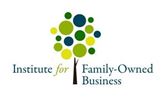 Family Business Membership ProfileContact InformationMembers to Receive Institute Emails & Get Website Access/BenefitsService CategoryFamily Business History (year started, number of generations, etc.)Business DescriptionPlease email your completed profile to catherine@fambusiness.org. Attach your company logo in jpg or gif format.CompanyStreet Address 1Street Address 2City – State – Zip CodeTelephone NumberWebsite AddressNameJob TitleEmail Address